Western Australia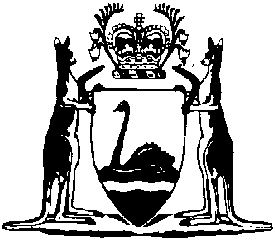 Building Services (Registration) Act 2011Building Services (Registration) Amendment Regulations (No. 2) 2023Western AustraliaBuilding Services (Registration) Amendment Regulations (No. 2) 2023Contents1.	Citation	12.	Commencement	13.	Regulations amended	24.	Regulation 28P amended	25.	Regulation 31 amended	2Building Services (Registration) Act 2011Building Services (Registration) Amendment Regulations (No. 2) 2023Made by the Governor in Executive Council.1.	Citation		These regulations are the Building Services (Registration) Amendment Regulations (No. 2) 2023.2.	Commencement		These regulations come into operation as follows —	(a)	regulations 1 and 2 — on the day on which these regulations are published on the WA legislation website (publication day);	(b)	regulation 4 —	(i)	if the Commerce Regulations Amendment (Building Services) Regulations 2023 regulation 13 comes into operation on or before publication day — on the day after publication day; or	(ii)	otherwise — immediately after the Commerce Regulations Amendment (Building Services) Regulations 2023 regulation 13 comes into operation;	(c)	the rest of the regulations — on the day after publication day.3.	Regulations amended		These regulations amend the Building Services (Registration) Regulations 2011.4.	Regulation 28P amended		In regulation 28P(2)(a) delete “90 hours” and insert:		60 hours5.	Regulation 31 amended		In regulation 31(1) in the Table Set 1 delete “CPC30611” and insert:		CPC30620N. HAGLEY, Clerk of the Executive Council